Nota de prensaHumaniza presenta su programa “Executive Mentoring”.“Executive Mentoring” es el programa de desarrollo profesional que mejor aprovecha la sabiduría, el conocimiento y la experiencia, para acompañar, hacer crecer y consolidar el capital humano e impulsarlo con garantías de éxito. Madrid, mayo de 2021. – Humaniza consultora estratégica internacional, cuyo objetivo fundamental es el desarrollo del talento y la transformación de las compañías a través de las personas que forman parte de ellas, presenta “Executive Mentoring”, un elemento clave más de su “Mentoring Academy”. Este programa y acompañamiento individual ha sido diseñado para contribuir al desarrollo estratégico del talento e impulsar el crecimiento profesional obteniendo los mejores resultados, en diferentes áreas y ámbitos.El programa cuenta con sesiones individualizadas y prácticas de mentoring en las que se consolidarán los aprendizajes y conocimientos que el mentorizado necesite adquirir para alcanzar sus objetivos y logros profesionales. Ello de la mano de un mentor experto en las áreas requeridas, compartiendo y aportándole los principales conocimientos a través de conversaciones significativas, saber hacer y experiencias propias. Es una excelente forma de hacer crecer de forma rápida y segura en nuevas áreas a los directivos y managers, abordar el desarrollo profesional o acometer nuevos retos corporativos en las áreas funcionales principales, entornos ágiles, transformación digital, gestión del cambio, ciberseguridad o expansión y crecimiento empresarial.Acerca de HumanizaDesde nuestro nacimiento en 2003 como consultora estratégica internacional, en Humaniza hemos consolidado una alta experiencia en el desarrollo del talento de las compañías, convirtiéndolo en su ventaja decisiva.El espíritu que impregna nuestra labor es el de lograr que las personas que componen las organizaciones se sientan parte de ellas, de modo que garanticen un crecimiento sostenido y perdurable, construyendo un futuro con sentido.Disponemos del Gesthum, un método propio desarrollado por Humaniza enfocado en la innovación de la gestión y práctica del liderazgo y la inteligencia conversacional.En Humaniza contamos, con un equipo internacional de consultores, formadores y coaches con una amplia experiencia en el ámbito empresarial, compartiendo en comunidad un mismo enfoque, lenguaje y metodología. Lo que nos permite mantener y garantizar nuestro compromiso con los resultados. Más información en: http://www.humanizacorporate.com/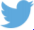 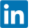 Para más información de prensa:Humaniza Marissa Bustamantemarissa.bustamante@humanizacorporate.com